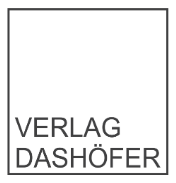 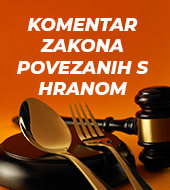 
Cijena pretplate na 12 mj.Cijena pretplate na 24 mj.1.260,00 KN + PDV (5%)/167,23 EUR+ POKLON Bluetooth slušalice
2.520,00 KN + PDV (5%)/
334,46 EURPopust 20%  2.016,00 KN + PDV (5%)/
267,57 EUR
IME FIRME:ADRESA:MB/OIB:IME I PREZIME:TEL/FAX/MOB:POZICIJA U TVRTCI:EMAIL: